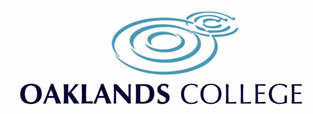 Stop and Search Policy and ProcedureStudent Search Policy1.	Introduction1.1	The Education Act 1996 gives the Principal and staff authorised by the Principal the power to search students for any prohibited items where there is reasonable grounds for suspicion that a student is in possession of such an item. 1.2	The Principal and Strategic Leadership team (SLT) place the highest priority on the creation and promotion of a safe and secure environment for all students and staff.                To this end, The SLT adopts a ‘zero tolerance’ policy in relation to prohibited items listed in 2.3. The College will instigate the student behaviour procedure where rules have been breached, and will report incidents to the police where appropriate.1.3	The purpose of this policy is to outline where, when and by whom a student may be searched.2.	Definitions2.1	An offensive weapon is anything made, adapted or intended for use as a weapon.2.2	There is absolutely no situation in which the possession of such articles will be considered safe and acceptable unless they are being used in the course of a supervised lesson or by other authorised personnel during the course of their work.
2.3	Prohibited items identified by the College are:Knives or weaponsIllegal Drugs Legal substances subject to abuse, including legal highs, and Prescription medicine used in a manner other than prescribed AlcoholFireworksPornographic imagesStolen itemsNitrous gasAny article that the member of staff reasonably suspects has been or is likely to be used to commit an offence or cause personal injury3.	Scope3.1	This policy covers all students  (including 14 -16 students) at the College. The agreement to allow the College the right to search without suspicion is part of the student learning agreement. 3.2	The College has made the decision that should a student not consent to be searched then the student should be asked to leave the premises. In this instance the Police may be informed.3.3	Confiscation - College staff can seize any prohibited item found as a result of a search.4.	Responsibilities and Conditions4.1	Staff who undertake a search according to the law and who follow their employer’s guidelines are protected by the law. Only staff and security personnel designated and trained in stopping and searching techniques will be authorised by the Principal to carry out these procedures.4.2	Two members of staff must be present during a search of a student or his/her possessions. The person conducting the search must be of the same sex as the student being searched. However, the member of staff acting as a witness, may be of the opposite sex. The only exception will be in emergency situations where the urgency of the search due to the risk of potential harm means that the opposite sex may need to conduct the search. A witness will always be present. 4.3	For a search the “second person present” must be a member of the College staff or security personnel or anyone who, by the authority of the Principal, has lawful control or charge of the students e.g. tutor, lecturer, etc.4.4	On offsite educational visits, staff should normally rely on calling the police rather than seek to have a member of staff authorised to search on every visit where suspicion might arise.4.5	While the law on the power to search does not explicitly prevent more than two persons being present at a search, only in exceptional circumstances should more staff be present than the two who must be present.  For example, searching a student with particular Special Educational Needs might be helped by support from a further adult with expertise on the student’s needs or, where particular religious or cultural sensitivities might apply, an adult with knowledge of those aspects might help. Some searches might be helped by a parent/guardian’s presence where that is practicable. A search can in principle be conducted with other persons present (that is, as well as the student and two members of staff of the same sex), though the student’s privacy and dignity should be safeguarded.   5.	Related DocumentsStudent Behaviour ProcedureComplaints PolicyAlcohol & Drugs Misuse Policy (Students)6. Search ProceduresWithout/Reasonable Suspicion (which allows a search to take place) If authorised staff suspect a prohibited item is somewhere in the College or on an offsite educational visit, they can search any of their students if they have reasonable grounds for suspecting that he or she has a prohibited item with him /her or in his /her possession.  This is a legal standard and not a subjective one; the searcher must assess what constitutes, in each particular case, reasonable grounds for suspicion that a student may have a prohibited item with him/her or in his/her possession.   Suspicion should be based on facts relevant to the likelihood of finding a prohibited item.  Reasonable suspicion will rarely be supported on the basis of personal factors alone, without reliable supporting intelligence or information about some specific behaviour by the student to be searched.  Extent of Search – Clothes and PossessionsThe power to search on suspicion enables a personal search, involving removal of outer clothing and searching of pockets. The College will also have the power to use a hand held scanner which will detect metallic objects without touching the individual.If patting down or the scanning identifies finds an object in, for example, a trouser pocket, the student should be asked to bring out and show the object.  If this is refused, the searcher can search the pocket.  A pocket should not be searched if the member of staff believes that this action may escalate the situation. In this case the searcher is to radio for help and the most likely course of action will be the Police.The searcher can require the student to remove outer clothing (e.g. a coat, jacket or pullover) if it is necessary for the search.  If the student refuses and staff still suspect a prohibited item is being carried, they should call the police.  This option is always available:  the College can stop the search at any point and request the Police be called.  (Resisting a police search can be a criminal offence.) Reasonable steps should be taken to preserve the dignity and privacy of any searched student:searching out of sight of other students or staff passing by – though privacy may not always be possible, e.g. where staff decide to search a line of students waiting to board a coach. searchers should be sensitive to issues of race, culture or religion, e.g. where a student’s customary head covering or other outer clothing has religious or cultural associations. 7.	After the searchIf no prohibited item is discovered by a search, the College can decide to take no further action, but should still:briefly record the outcome under confidential comments on Promonitor and  a copy  of the record sent to the executive office   inform the student’s parent/carer (if under 19)Inform the school if it is a  14-16 student  who is studying a Practical Learning Opportunities ProgrammeIn the case where this is a Work Based Learning student, the employer will be informed8.	Records Given that a student holding a prohibited item on College premises could also be committing an offence, it is possible that the student will be arrested by the police, and that members of staff involved in the search will be called as witnesses in a criminal prosecution.  A written record will be kept of any occasion when a student is searched for any prohibited item.The record should include:  Name, date of birth, gender, ethnicity of every student searchedGrounds of suspicionDate, time and placeWho searchedWho else was presentWhat if any reasonable force was used, and if so whyHow the search began and progressedThe students responses and how staff managed them (e.g. steps taken to calm the student)Outcomes and follow-up actions9.	Informing Parents/Carers: ComplaintsThe College is not required by law to inform a parent/guardian before a search or seek parental consent, but a parent/guardian might feel concerned about their child being searched.  The College should always inform parents/guardians of students under the age of 19 years when their child has been searched, and offer an opportunity to discuss the matter.  Any complaints will be dealt with through the complaints policy. 10.	Data ProtectionAll written reports will be retained on MyConcern for a period of one year. 11.       Residential              Any instances will be dealt with in accordance with the Student Behaviour policy. Parents/carers will be contacted to inform and collect the student from residential. Where this is not possible the Residential Manager and Safeguarding team will support and advise.Appendix One Staff with authorised responsibilities: Appendix TwoRecord of Search must be completed every time a search is conducted and the record card sent to the exectutive office  for storage and reporting purposes.Title NameDirector of Inclusion and ProgressionNicola CaigerDirector of Curriculum Sian WilliamsDirector of CurriculumAna GuimaraesHead of DepartmentAndy MooreHead of DepartmentSusan TaylorHead of DepartmentAneesa KianiHead of DepartmentRoxanne LoweHead of Department Ian MorrisonHead of DepartmentSarah GilliverHead of DepartmentShan FensomeHead of DepartmentGarry MorganHead of DepartmentVictoria CaultonStop and Search a Student Record of IncidentStop and Search a Student Record of IncidentDateStudent Name ID numberLocation including campusCurriculum areaReason for searchName of person who performed the searchName of person who witnessed the searchOutline of any reasonable force used, and if so whyDetails of how the search began and progressedNote of student responses and how staff managed them (e.g. steps taken to calm the student)Outcomes and follow-up actions